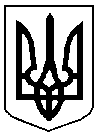 У К Р А Ї Н АДОБРОПІЛЬСЬКА   РАЙОННА  ДЕРЖАВНА  АДМІНІСТРАЦІЯВІДДІЛ ОСВІТИНАКАЗвід 26.01.2015 р.	м.Добропілля							№ 32  -ДПро участь 2014/2015 н.р.в ХІV Всеукраїнському конкурсі учнівської творчості На виконання Указу Президента України від 22 березня 2002 року № 284 «Про Всеукраїнський конкурс учнівської творчості», листа Інституту інноваційних технологій і змісту освіти Міністерства освіти і науки України від 31 жовтня 2014 року № 14.1/10-3490 «Про проведення ХІV Всеукраїнського конкурсу учнівської творчості», наказу департаменту освіти і науки Донецької облдержадміністрації від 26.01.2015 №15, відповідно до Положення про Всеукраїнський конкурс учнівської творчості, затвердженого спільним наказом Міністерства освіти і науки України, Міністерства культури і мистецтв України, Державного комітету України у справах сім'ї та молоді від 29 серпня 2003 р. № 585/529/875, зареєстрованого у Міністерстві юстиції України 09 вересня 2003 р. за  № 779/8100 та з метою популяризації творчої спадщини Т.Г. ШевченкаНАКАЗУЮ: 1. Провести І етап (шкільний) та  ІІ етап (районний) Конкурсу до  2 лютого 2015 року.2.Затвердити склад районного організаційного комітету та журі Всеукраїнського конкурсу учнівської молоді згідно  додатку 1.3.Завідуючій РМК Єжижанській М.З.:	3.1. Забезпечити проведення І, ІІ етапів Конкурсу згідно з Положенням про Всеукраїнський конкурс учнівської творчості на належному організаційно-методичному рівні. 3.2. Надіслати творчі роботи учнів - переможців ІІ етапу Конкурсу та супроводжуючі матеріали до 3 лютого 2015 року за адресами:- e-mail viddilukrfilolog@gmail.com – номінація «Література», - e-mail istorikdon@rambler.ru– номінація «Історія України і державотворення».4. Наказ розмістити на офіційному сайті відділу освіти Добропільської РДА.5. Контроль за виконанням наказу залишаю за собою.Начальник відділу освіти                       Л.М.ГапичЗавізовано:_________О.М.СердюкЗ наказом ознайомлена:___________М.З. Єжижанська                       										Надіслано:Єжижанська М.З.                                         			до справи – 12-87-86                                                         				РМК – 1                       						                     школи – 10    Додаток 1    Затверджено               наказом відділу освіти                                                                            № 32-д  від 26.01.2015                                                                 Складрайонного організаційного комітету та журіВсеукраїнського конкурсу учнівської творчості1.Єжижанська   Марія Зіновіївна       –  завідуюча РМК, голова журі2.Загнієнко   Валентина Іванівна   -  методист РМК, заступник голови3.Пивоварова   Олена Миколаївна   –  учитель української мови та літератури                                         Святогорівської ЗОШ 1-111ст., секретар4.Пащенко    Марія Іванівна          – учитель історії                                          Октябрської ЗОШ 1-111 ст.5.Єрмоленко  Валентина Петрівна– учитель української мови та літератури                                        Криворізької ЗОШ 1-111 ст. 